Personale ProfileI am an ambitious and self‐motivated individual with more than 27 years of practical, hands‐on experience with some of the largest companies in Iraq, Turkey and UAE.I have an extensive and rich academic background, coupled with distinguished supervisoryskills and experiece to manage data centers, disaster recovery and networks operation.My mandate was to create and modernize the “IT infrastructure”, “IT Project Manager” and I planned based on the previous experience I had gained from undergoing several training courses provided by the Turkish Central Bank while working with the IBM team for 5 years. One of the main courses that participated from IBM team was:‐"How to expand the company technically"How to ensure the “Business Continuity”IBM O.S AIX & Data Migration Procedure…etc.Personal Data Nationality: Date of Birth: Marital Status: Resident Status: Language:IraqiJune 1, 1968 MarriedTransferrable employment residence Arabic, English and TurkishEducational Qualifications201119951990201220081988Master Degree in Information Technology (MIT), Atlanta University, USA The Master project was: Data Center and Disaster Recovery.Bachelor Degree in Computer Engineering, University of Technology, Baghdad‐Iraq. Technical Diploma, in the Computer science, Institute of Technology, Kirkuk, Iraq AN301 ‐ Power Systems for AIX ‐ Virtualization I: Implementing Virtualization.AN120 ‐ Power System for AIX II: AIX Implementation & Administration.AN110 ‐ Power System for AIX I: LPAR Configuration & Planning.CCNA and CCNP courses with continuously working on networks operation.Certificate of Aviation from Iraqi Military Academy. UAE I got PPL private pilot L.Management and Responsibilities The period July 2004 to July 2015Company:	AL CapitalPosition: IT Director, specialist IT Infrastructure, Sr. IT PMProvide technological guidance within an organization.Supervise information system and communications network. Meanwhile; oversee computer operations and internet.Design, establish, and maintain a network infrastructure for LAN and WAN connectivity and remote access.Consult with administrations, department managers, and all sections representatives to exchange information, present new approaches, and to discuss equipment/system changes. Because the IT section is considered a backbone of the companyStudy and develop an IT section continuously, Always should be a role model for all sectionsEvaluate and identify appropriate technologies for delivering the company's services.Manage and develop the team of network engineers responsible for developing and maintaining the multiservice network infrastructure (connect with DFM, ADX, Reuters, Bloomberg, NASDAQ DUBAI & VPN with Fedissa).Supervise the development of the technical team to stay abreast of the latest technologies and applications.Ensure the compatibility of software and hardware before conducting any update or development to existing systems, through a separate test environment to ensure streamlined operation later.Continuously work closely with the Information Security to manage and maintain a secure network infrastructure for the Company. This will include controlling the data paths/flows to access  the internet or leave the Company’s network to ensure the security of inbound and outbound information flows ; protecting all kind of Data and information systems resources against internal and external hazards and vulnerabilities; identifying and authenticating  users and  authorizing agreed access  to  resources; filtering/blocking non‐authorized or non‐solicited content, viruses and malicious codes; detecting and preventing non‐authorized access and attempted security breaches.Focus on Business Continuity with high availability for each point inside the main Data Center. And keep daily copy of the backup on off site.Business continuity, this is itself makes us periodically review everything inside IT Section.Ensure that business continuity is adequately addressed in delivering business critical services and that awareness of business continuity preparedness exists throughout the Division.Disaster Recovery setup, including internally and externally.The supervision of the competent team, to confirm that everything is fine for the next day, this is done on a daily basis before leaving the company at the end of the time.Establish and discuss technical specifications for projects with vendorsManaging contracts with vendors and specialized service providers defining the scope of IT infrastructure with full Data Center area, network, and Infrastructure services, including fully externally managed operations and outsource services. And All devices must be global standards and specificationsDelivering efficient, reliable, robust and cost‐effective information technology (IT) servicesEnsure that system implementation projects, system developments and system enhancements are delivered according to documented and approved standards.Ensure that the IT infrastructure (hardware, operating system software and networks) adequately caters to the organizations business growth.Ensure that business requirements for system availability are being delivered and that the service commitments are regularly reviewed.Ensure that IT services are developed according to the approved strategic plan for information technology..Manage the budget for IT in conjunction with Finance and according to the organizations procedures on the management of capital and recurring expenditure.Design, installation, implementation & manage 3 Data centers with disaster recovery including online replications and load balance.In case if any errors or misuse by technical team, conduct an investigation to understand the root causes and develop solutions that ensure the problem is not repeated in the future.Documenting everything inside IT Section, whether products (software & hardware), Licenses, installation, errors and all kind of check lists ...etc.First Name of Application CV No: 1646460Whatsapp Mobile: +971504753686 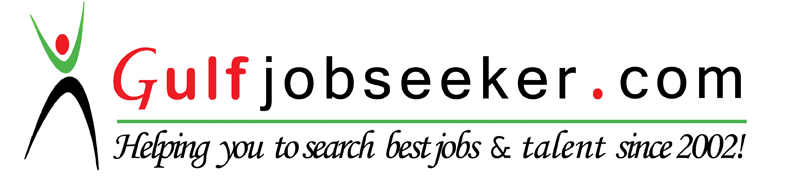 